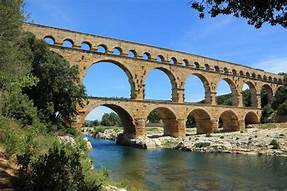 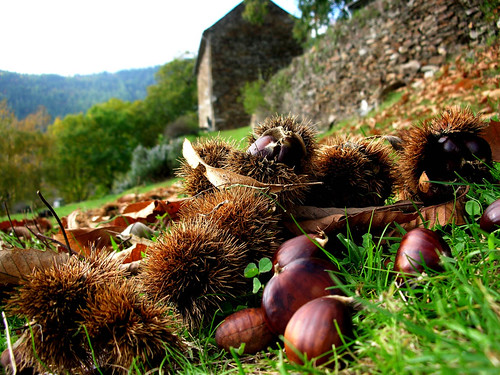 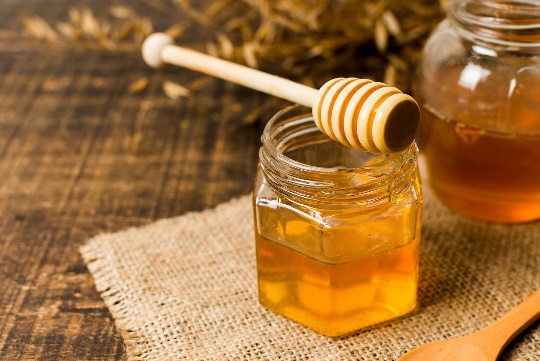 Salade gardoiseMesclun, pélardon, gratons, noix Confit de porc aux châtaignesFondant de cochon à la bière cévenole aux éclats de châtaignesTrilogie de dessertsDouceurs du terroir cévenole